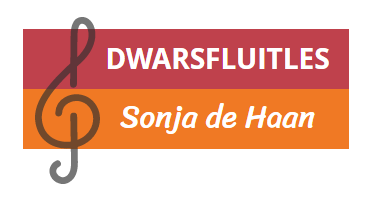        Protocollen voor de dwarsfluitles Blijf thuis bij klachten: koorts, verkoudheid , hoesten en niezenBij binnenkomst worden de handen ontsmetDaarna handen wassen en afdrogen met de papieren tissuesRespecteer de regel 1,5 meter afstandIn de lesruimte staat een spatscherm met lessenaars op 2 m afstandGraag thuis naar het toilet gaanDe les komt te vervallen als ik klachten heb: deze wordt niet in rekening gebracht.Tijdens de les staat de ventilatie op de hoogste stand.Tussen de lessen zit 15 minuten, waarin de ruimte wordt geventileerd.Alle maatregelen van de overheid zijn verder te vinden op:   https://www.rijksoverheid.nl/onderwerpen/coronavirus-covid-19/openbaar-en-dagelijks-leven/cultuur